DRAGE MOJE ZELIŠČARICE! Ker ne moremo delati na šolskem vrtu, se bomo to pomlad lotile dela drugače.  Ogledale si boste  tri nove zdravilne rastline, ki prikazujejo zelišča, ki (upam) še rastejo na naši zeliščni gredici. Poiskale jih boste na spletnih straneh in jih opisale, tako da boste k vsaki v okence pripisale:  Ime Latinsko ime Družino, v katero sodi  Opis (korenina, steblo, listi, cvet) Rastišče (kje uspeva) Zdravilne učinkovine ( zakaj jo uporabljamo)  Besedilo shranite v ta Wordov dokument in mi ga pošljite do 29. 5. 2020. blanka.skocir@gmail.com                                     BAZILIKA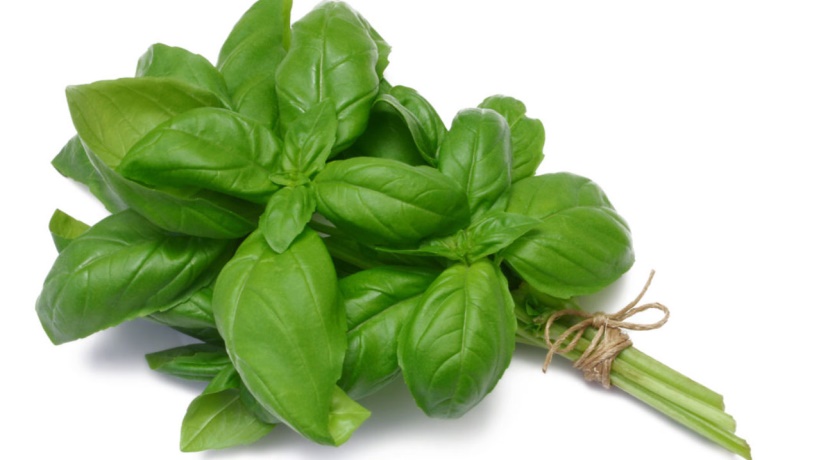                                                                                                                 ORIGANO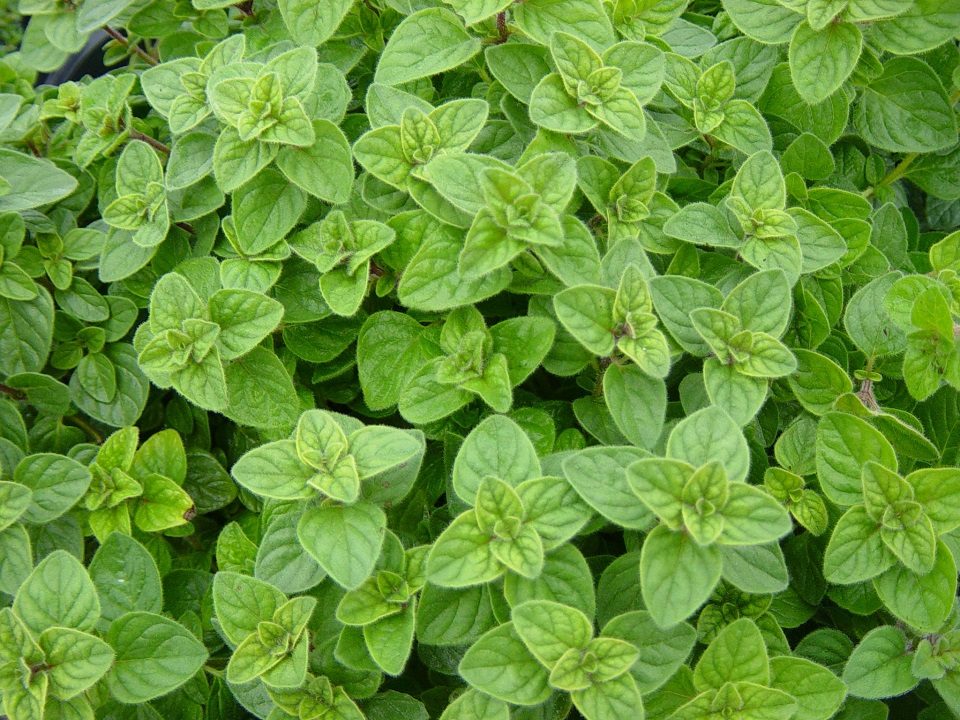                                                                                                           PETERŠILJ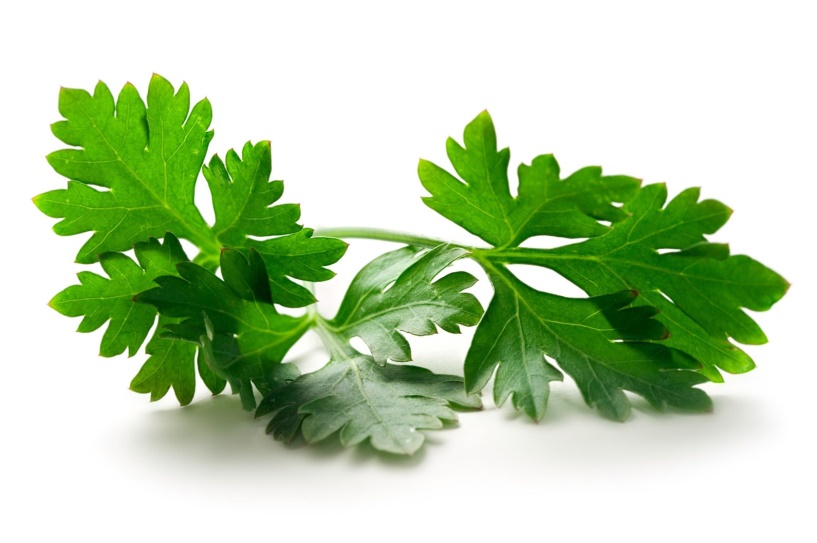 